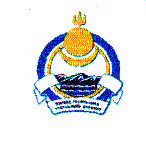 СОВЕТ  ДЕПУТАТОВ  СЕЛЬСКОГО  ПОСЕЛЕНИЯ«ГИЛЬБИРИНСКОЕ»ИВОЛГИНСКОГО  РАЙОНА  РЕСПУБЛИКИ  БУРЯТИЯ671053, Республика Бурятия, Иволгинский район, село Хурамша, ул. Ербанова,1 телефон (8-30-140) 41-1-66, факс 41-1-64РЕШЕНИЕ«27» декабря  2021 года     		    №  73                                   с. Хурамша«Об отмене решения Совета депутатов № 33 от  03.03.2011г. «Об утверждении Положения о территориальном общественном самоуправлении на территории муниципального образования сельское поселение «Гильбиринское» В соответствии № 131-ФЗ «Об общих принципах организации местного самоуправления в Российской Федерации», Устава МО СП «Гильбиринское», Совет депутатов МО СП «Гильбиринское»,РЕШИЛ:Признать утратившим решение совета депутатов № 33 от 03 марта 2011г.  «Об утверждении Положения о территориальном общественном самоуправлении на территории муниципального образования сельское поселение «Гильбиринское» 2. Настоящее решение вступает в силу после дня его официального опубликования.Глава муниципального образования сельского поселение «Гильбиринское»                      	   А.И.Дабаев